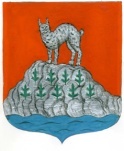 СОВЕТ ДЕПУТАТОВСЕВАСТЬЯНОВСКОГО СЕЛЬСКОГО ПОСЕЛЕНИЯПРИОЗЕРСКОГО МУНИЦИАЛЬНОГО РАЙОНАЛЕНИНГРАДСКОЙ ОБЛАСТИРЕШЕНИЕОт 18 декабря 2023года                                                                          № 210	В соответствии с Федеральным  законом от 21 декабря 2001 года N 178-ФЗ" О приватизации государственного и муниципального имущества", Федеральным Законом от 22.07.2008 г. № 159-ФЗ «Об особенностях отчуждения недвижимого имущества, находящегося в государственной собственности субъектов Российской Федерации или в муниципальной собственности и арендуемого  субъектами малого и среднего предпринимательства, и о внесении изменений в отдельные законодательные акты Российской Федерации», Федеральным  законом от 06.10.2003 № 131-ФЗ «Об общих принципах организации местного самоуправления в Российской Федерации», руководствуясь Уставом Севастьяновского сельского поселения Приозерского муниципального района Ленинградской области, Совет депутатов Севастьяновского сельского поселения Приозерского муниципального района Ленинградской области Р Е Ш И Л:Утвердить Прогнозный план приватизации муниципального имущества Севастьяновского сельского поселения на 2024 год, согласно приложению.Опубликовать настоящее решение на официальном сайте поселения в информационно-коммуникационной сети «Интернет», на сайте https://torgi.gov.ru/index.html в сети «Интернет» и на сайте Леноблинформ http://www.lenoblinform.ru/.Настоящее решение вступает в силу с момента официального опубликования.Контроль за исполнением настоящего решения возложить на главу администрации Севастьяновского сельского поселения Приозерского муниципального района Ленинградской области.      Глава Севастьяновского сельского поселения:                                                В.И. ШевцоваИсп. Андреева В.А. тел. 93-289Разослано: дело-2, прокуратура -1. Об утверждении Прогнозного плана приватизации муниципального имущества Севастьяновского сельского поселения на 2024 год